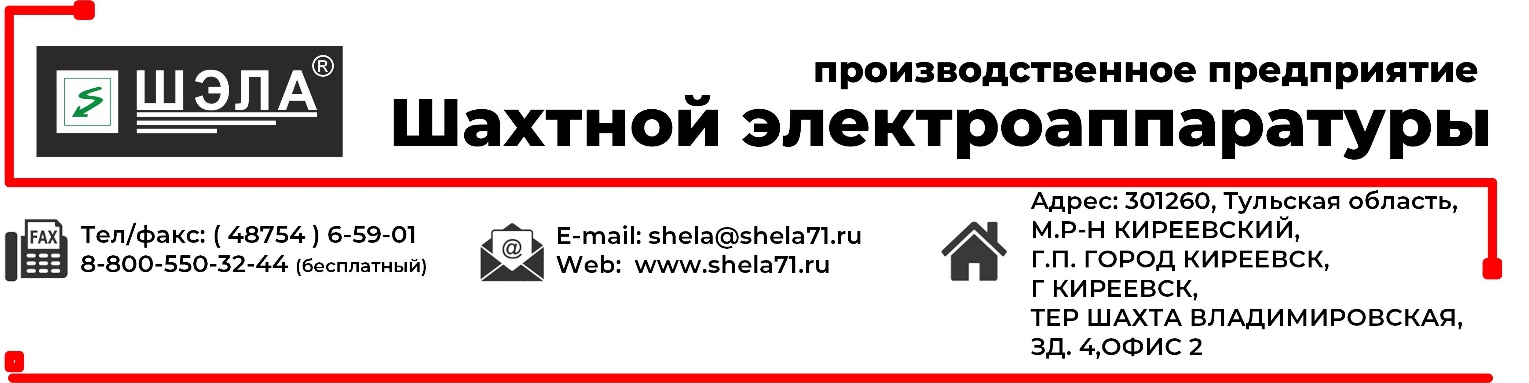 ОПРОСНЫЙ ЛИСТ на шкаф оперативного тока РИП-ИБПНоминальное напряжение сети, однофазное, В660660660380380380380220220220ДругоеДругоеДругоеНоминальное напряжение сети, однофазное, ВVVVVНоминальное выходное напряжение, В22022011011011060606060484824ДругоеНоминальное выходное напряжение, ВVVРод выходного токаПеременный (AC)    Переменный (AC)    Переменный (AC)    Переменный (AC)    Переменный (AC)    Переменный (AC)    Постоянный (DC)Постоянный (DC)VVНаличие аварийного байпасаДаДаДаДаДаДаVVVНетНетМощность ИБП, ВА6001000100010001600160020002000ДругоеДругоеДругоеДругоеДругоеМощность ИБП, ВАVVПроизводитель ИБПEltena (Inelt)Eltena (Inelt)Eltena (Inelt)Eltena (Inelt)Eltena (Inelt)Eltena (Inelt)ФорпостФорпостФорпостДругоеДругоеДругоеДругоеПроизводитель ИБПVVVVVVВремя работы ИБП в автономном режиме, мин, при нагрузке 70-80%120120120120120120120120120120120120120Производитель автоматическихвыключателейDEKraftDEKraftDEKraftDEKraftDEKraftDEKraftVVVIEKIEKКоличество отходящих линий, шт.ОднаОднаОднаОднаОднаОднаVVVДвеДвеТоки автоматических выключателей отходящих линий, АФидер 1Фидер 1Фидер 1Фидер 1Фидер 1Фидер 1161616Фидер 2Фидер 2Исполнение шкафаНормальное рудничное РН1Нормальное рудничное РН1Нормальное рудничное РН1Нормальное рудничное РН1Нормальное рудничное РН1Нормальное рудничное РН1VVVОбщепромышленноеОбщепромышленноеСтепень защиты, IP54545454545454545454545454Удалённый контроль посредством дискретных сигналовДаДаДаДаДаНетНетVV